      Del 20 al 24 mayo1.- NOMBRE DEL PROFESOR: Candy Castillo Hernández:           3° GRUPO: “A” “B”2.- ASIGNATURA: TECNOLOGÍA			3.- TRIMESTRE: 3°	4.- SEMANA: Del 20 al 24 mayo5.- TIEMPO: 50 minutos6.- TEMA: Visual Studio- Programación de objetos PNG.7.- CAMPO FORMATIVO: (  ) LENGUAJES.  (X  ) SABERES Y PENSAMIENTO CIENTÍFICO.  (  ) ÉTICA, NATURALEZA Y SOCIEDAD.    (  ) DE LO HUMANO Y LO COMUNITARIO. 8.- EJES ARTICULADORES: (  ) IGUALDAD DE GÉNERO.  (  ) INCLUSIÓN.  (  ) VIDA SALUDABLE.  ( X ) PENSAMIENTO CRÍTICO    (  ) APROPIACIÓN DE LAS CULTURAS A TRÁVES DE LA LECTURA Y LA ESCRITURA.  (  ) INTERCULTURALIDAD CRÍTICA.  (  ) ARTES Y EXPERIENCIAS ESTÉTICAS.   9.- CONTENIDOS:° Crear proyectos.10.- PROCESO DE DESARROLLO DE APRENIDIZAJE (PDA): 11.- RECURSOS: ° Libro Atmósfera Digital 2.0.° Equipo de cómputo.
12.- MATERIALES: ° Equipo de cómputo.13.- IMPLEMENTACIÓN DE ACCIONES DEL P.E.M.C. En proceso de autorización.14.- INICIO:El docente da los buenos días La docente realiza el cuestionamiento en plenaria para recabar por medio de lluvia de ideas ¿Mediante que elemento puedes realizar el diseño de tu formulario?15.- DESARROLLO:La docente continua con la lectura en plenaria de la página 36 y 37 rescatando conceptos ya conocidos y así continuar con la practica en Greenhat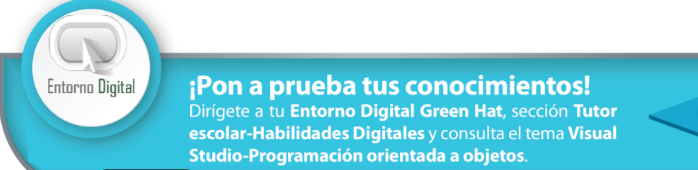 16.- CIERRE:La docente revisa equipo por equipo registrado el avance desde la aplicación de greenhat.17.- EVALUACIÓN: Autoevaluación ( ) Coevaluación ( ) Heteroevaluación ( x )° Observación.° Actividades realizadas.° Inferencias orales del alumno.ACTITUDINAL: Cumple con su asistencia y participaciónCONCEPTUAL: Completa sus actividades en tiempo y formaPROCEDIMENTAL: Información y comunicación, uso de la tecnologíaTarea: Anota y contesta en tu cuaderno área de cuestionario: Menciona los elementos de la interfaz de Visual Studio donde puedes modificar los atributos de los controles.Indica el control en un proyecto de Visual Studio, donde puedes realizar diferentes acciones como sumar o restar.Del 20 al 24 mayo1.- NOMBRE DEL PROFESOR: Candy Castillo Hernández:           3° GRUPO: “A” “B”2.- ASIGNATURA: TECNOLOGÍA			3.- TRIMESTRE: 3°	4.- SEMANA: Del 20 al 24 mayo5.- TIEMPO: 50 minutos6.- TEMA: Visual Studio- Programación de objetos PNG. EMULACION DEL SISTEMA SOLAR.7.- CAMPO FORMATIVO: (  ) LENGUAJES.  (X  ) SABERES Y PENSAMIENTO CIENTÍFICO.  (  ) ÉTICA, NATURALEZA Y SOCIEDAD.    (  ) DE LO HUMANO Y LO COMUNITARIO. 8.- EJES ARTICULADORES: (  ) IGUALDAD DE GÉNERO.  (  ) INCLUSIÓN.  (  ) VIDA SALUDABLE.  ( X ) PENSAMIENTO CRÍTICO    (  ) APROPIACIÓN DE LAS CULTURAS A TRÁVES DE LA LECTURA Y LA ESCRITURA.  (  ) INTERCULTURALIDAD CRÍTICA.  (  ) ARTES Y EXPERIENCIAS ESTÉTICAS.   9.- CONTENIDOS:° Crear proyectos.10.- PROCESO DE DESARROLLO DE APRENIDIZAJE (PDA): 11.- RECURSOS: ° Libro Atmósfera Digital 2.0.° Equipo de cómputo.
12.- MATERIALES: ° Equipo de cómputo.13.- IMPLEMENTACIÓN DE ACCIONES DEL P.E.M.C. En proceso de autorización.14.- INICIO:El docente da los buenos días La docente realiza el cuestionamiento en plenaria para recabar por medio de lluvia de ideas ¿Sabes qué en una animación?15.- DESARROLLO:La docente continua con la lectura en plenaria de la página 39 a 41 donde el alumno sigue paso a paso la práctica. La docente se mantiene atenta a las inferencias que el alumno llegue a presentar proyectando la practica en todo momento. 16.- CIERRE:La docente continua la práctica en plenaria realizando la práctica en conjunto en el entorno de programación Visual Basic  La docente invita a alumno a guardar la práctica en su carpeta de evidencias.17.- EVALUACIÓN: Autoevaluación ( ) Coevaluación ( ) Heteroevaluación ( x )° Observación.° Actividades realizadas.° Inferencias orales del alumno.ACTITUDINAL: Cumple con su asistencia y participaciónCONCEPTUAL: Completa sus actividades en tiempo y formaPROCEDIMENTAL: Información y comunicación, uso de la tecnologíaTarea Anota y contesta en tu cuaderno en el área de cuestionario:¿Para qué te sirve un formulario en VS?¿Para qué te sirven las pestañas de trabajo en VS?¿Menciona los elementos que te permiten ejecutar  los comando se software en VS?
									Candy Castillo             VoBo.Dirección.A lunes 20 mayoB jueves 23 mayoA JUEVES 23 mayoB VIERNES 24 mayo